ML BOBO/077/08-2019Bobotic – na kolkę brzuszka Maluszka!Bobotic twist-off – wygodne kapsułki typu twist-offPojedyncza dawka to zawartość jednej kapsułki twist-off*Neutralny smak nie zmieniający preferencji smakowych dzieckaBez środków konserwującychBez cukru i bez barwnikówPrzyjazne opakowanie zawierające aż 50 kapsułek twist-off.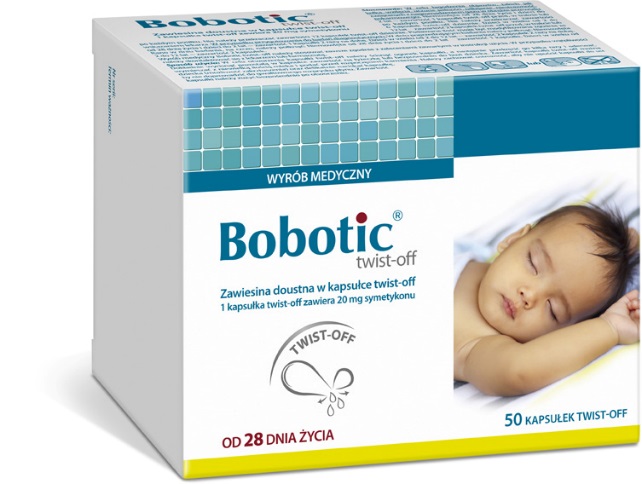 Zawarty w preparacie symetykon skutecznie obniża napięcie powierzchniowe ścian pęcherzyków gazu znajdujących się jelitach, ułatwia ich łączenie i pękanie. Usprawnia to wydalanie gazów i zmniejsza napięcie jelit, które jest przyczyną bólu.Czas stosowania wyrobu medycznego Bobotic twist-off jest zależny od utrzymywania się dolegliwości. Wyrób Medyczny bez konsultacji z lekarzem można stosować do 4 tygodni. Bobotic twist-off: 1 kapsułka twist-off zawiera 20 mg symetykonu.Wytwórca:Zakłady Farmaceutyczne Polpharma SAul. Pelplińska 1983-200 Starogard GdańskiInformacja o produkcie: Polpharma Biuro Handloweul. Bobrowiecka 6 00-728 Warszawa tel. 22 364 61 00WYRÓB MEDYCZNY